Техническое задание к Договору – Счету:г. СевастопольOrganization, в лице Place Name действующий на основании ____________ именуемый в дальнейшем «Заказчик», с одной стороны, и ООО «Астрал Севастополь», в лице генерального директора Снежаны Вячеславовны Мягкой, действующей на основании Устава, именуемое в дальнейшем «Исполнитель», с другой стороны, составили настоящее Техническое задание (далее – «Техническое задание») и пришли к соглашению определить следующие условия оказания Услуг по Договору:Наименование оказываемых услуг: Универсальная ЭЦП (Электронная цифровая подпись). Сфера деятельности компании Заказчика:Количество сотрудников Заказчика:Технические требования к оказанию Услугам: Цель оказания  Услуг: Получение универсальной электронной цифровой подписи для участия в торгах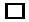 Сроки оказания Услуг: три рабочих дня. Вид оказываемых услуг: Лицензия на право пользования ЭЦП для торгов ЗаказчикомУсловия оказания услуг: выезд к Заказчику , дистанционно .Порядок сдачи и приемки результатов: Сублицензионный договор, сертификат ЭЦП и Акт оказания услуг.Универсальная ЭЦП для участия в закупках по 44-ФЗ и 223-ФЗ Документы, предоставляемые Заказчиком:Скан паспорта генерального директора или индивидуального предпринимателяОГРН для юр. Лица ОГРНИП для индивидуального предпринимателяИННСНИЛСФото с паспортомФото с паспортомЗаполненное заявление на оформление ЭЦП «СОГЛАСОВАНО»ЗАКАЗЧИКPlaceOrganization___________ /____________/«___» __________  201_г.«СОГЛАСОВАНО»ИСПОЛНИТЕЛЬГенеральный директор ООО «Астрал Севастополь»___________ /____________/«___» __________  201_г.